Publicado en Cáceres el 15/07/2024 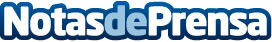 El CCMIJU revoluciona la medicina del futuro con el fin de mejorar la atención médica y la calidad de vida de los pacientesSu compromiso con la investigación, la formación y la colaboración internacional lo convierten en referente a nivel global. Su próxima cita internacional: albergar el prestigioso congreso anual de la International Society for Medical Innovation and Technology (iSMIT), del 26 al 28 de septiembre, que reunirá a expertos y líderes de todo el mundo para debatir temas de alto impacto científico, médico y socialDatos de contacto:MaríaASG659420889Nota de prensa publicada en: https://www.notasdeprensa.es/el-ccmiju-revoluciona-la-medicina-del-futuro Categorias: Internacional Medicina Extremadura Investigación Científica Formación profesional Servicios médicos http://www.notasdeprensa.es